ГУБЕРНАТОР РЯЗАНСКОЙ ОБЛАСТИПОСТАНОВЛЕНИЕот 2 августа 2018 г. N 115-пгО ЗНАКЕ ГУБЕРНАТОРА РЯЗАНСКОЙ ОБЛАСТИ"ДОБРОВОЛЕЦ РЯЗАНСКОЙ ОБЛАСТИ"В целях поощрения граждан за активное участие в добровольческой (волонтерской) деятельности, а также значительный вклад в развитие добровольчества (волонтерства) постановляю:1. Учредить знак Губернатора Рязанской области "Доброволец Рязанской области".2. Утвердить:Положение о знаке Губернатора Рязанской области "Доброволец Рязанской области" согласно приложению N 1;описание и рисунок знака Губернатора Рязанской области "Доброволец Рязанской области" согласно приложению N 2;описание и рисунок лацканной миниатюры знака Губернатора Рязанской области "Доброволец Рязанской области" согласно приложению N 3;описание и образец бланка удостоверения к знаку Губернатора Рязанской области "Доброволец Рязанской области" согласно приложению N 4.3. Контроль за исполнением настоящего постановления возложить на первого заместителя Председателя Правительства Рязанской области.(п. 3 в ред. Постановления Губернатора Рязанской области от 23.03.2023 N 25-пг)Губернатор Рязанской областиН.В.ЛЮБИМОВПриложение N 1к ПостановлениюГубернатора Рязанской областиот 2 августа 2018 г. N 115-пгПОЛОЖЕНИЕО ЗНАКЕ ГУБЕРНАТОРА РЯЗАНСКОЙ ОБЛАСТИ"ДОБРОВОЛЕЦ РЯЗАНСКОЙ ОБЛАСТИ"1. Знак Губернатора Рязанской области "Доброволец Рязанской области" (далее - Знак) является видом поощрения Губернатора Рязанской области.2. Знаком награждаются граждане Российской Федерации и иностранные граждане за активное участие в добровольческой (волонтерской) деятельности, а также значительный вклад в развитие добровольчества (волонтерства) на территории Рязанской области.3. Решение о награждении Знаком принимается Губернатором Рязанской области по предложению комиссии по награждению знаком Губернатора Рязанской области "Доброволец Рязанской области" (далее - Комиссия).4. Комиссия состоит из председателя Комиссии, заместителя председателя Комиссии, секретаря Комиссии и не менее 5 иных членов Комиссии, которые принимают участие в деятельности Комиссии на общественных началах. Состав Комиссии утверждается Губернатором Рязанской области.5. Торжественное вручение Знака производится Губернатором Рязанской области или по его поручению уполномоченными должностными лицами.Вместе со Знаком вручается лацканная миниатюра Знака и удостоверение к Знаку.6. Знаком награждается ежегодно не более 50 человек.7. Инициаторами предложения о награждении Знаком являются:1) организации независимо от формы собственности и общественные объединения;2) органы государственной власти Рязанской области;3) территориальные органы федеральных органов исполнительной власти;4) органы местного самоуправления Рязанской области.8. При внесении предложений о награждении Знаком представляются следующие документы:1) ходатайство о награждении Знаком на имя Губернатора Рязанской области;2) справка о гражданине, представляемом к награждению Знаком (далее - претендент), содержащая следующие сведения:- фамилия, имя, отчество;- место работы (учебы), занимаемая должность;- адрес проживания;- номер контактного телефона;- полное официальное наименование инициатора ходатайства о награждении Знаком;3) характеристика на претендента с описанием заслуг в добровольческой (волонтерской) деятельности;4) копии личной книжки добровольца (волонтера) (при ее наличии), документа, удостоверяющего личность, дипломов, благодарностей, грамот и других документов, подтверждающих активное участие претендента в добровольческой (волонтерской) деятельности, значительный вклад в развитие добровольчества (волонтерства) на территории Рязанской области;5) согласие на обработку персональных данных в соответствии со статьей 9 Федерального закона от 27 июля 2006 года N 152-ФЗ "О персональных данных".9. Документы, предусмотренные пунктом 8 настоящего Положения, представляются в комитет по делам молодежи Рязанской области ежегодно не позднее 30 сентября.(в ред. Постановления Губернатора Рязанской области от 23.03.2023 N 25-пг)Комитет по делам молодежи Рязанской области передает документы, предусмотренные пунктом 8 настоящего Положения, для проведения отбора претендентов на награждение Знаком в Комиссию не позднее 15 октября.(в ред. Постановления Губернатора Рязанской области от 23.03.2023 N 25-пг)10. Рассмотрение ходатайств и прилагаемых к ним документов осуществляется на заседании Комиссии не позднее 10 ноября.Дату, место и время заседания Комиссии определяет председатель Комиссии. Секретарь Комиссии доводит указанную информацию до членов Комиссии не позднее 2 рабочих дней до даты заседания Комиссии.Заседание Комиссии считается правомочным, если на нем присутствует более половины членов Комиссии.Заседание Комиссии ведет председатель Комиссии, а в случае его отсутствия - заместитель председателя Комиссии.В процессе рассмотрения ходатайств и прилагаемых к ним документов Комиссия:1) принимает решение о допуске или отказе в допуске к голосованию кандидатур на награждение Знаком;2) обсуждает кандидатуры на награждение Знаком путем свободного обмена мнениями. Право на выступление имеет каждый член Комиссии;3) принимает решение о предложении награждения Знаком или отсутствии таких предложений. Указанные решения принимаются путем голосования по каждой кандидатуре на награждение Знаком. Предлагается к награждению Знаком кандидатура, за которую проголосовало большинство членов Комиссии, присутствующих на заседании. При равенстве голосов решающим является голос председательствующего. Решение об отсутствии предложений о награждении Знаком принимается в случае принятия Комиссией решения об отказе в допуске к голосованию кандидатуры на награждение Знаком либо если за кандидата не проголосовало большинство членов Комиссии;4) представляет Губернатору Рязанской области решение о предложении награждения Знаком или отсутствии таких предложений.Решения Комиссии оформляются протоколом, который подписывается председательствующим на заседании и секретарем Комиссии.В случае принятия решения об отказе в допуске к голосованию претендентов на награждение Знаком в протоколе указывается также основание, послужившее причиной принятия такого решения.Выписка из протокола, содержащая решение об отказе в допуске к голосованию претендентов на награждение Знаком, а также основание, послужившее причиной принятия такого решения, направляется соответствующей организации, объединению, органу не позднее 5 рабочих дней, следующих за днем принятия указанного решения.11. Основаниями принятия решения об отказе в допуске к голосованию претендентов на награждение Знаком являются:1) отсутствие заслуг, предусмотренных пунктом 2 настоящего Положения;2) непредставление документов, указанных в пункте 8 настоящего Положения.12. В срок не позднее 15 ноября Комиссия передает принятое решение о предложении награждения Знаком в комитет по делам молодежи Рязанской области для подготовки проекта распоряжения Губернатора Рязанской области о награждении Знаком.(в ред. Постановления Губернатора Рязанской области от 23.03.2023 N 25-пг)13. Награждение Знаком производится ежегодно в декабре.14. В случае утраты Знака дубликат не выдается.15. Ведение отчетности о вручении Знака производится комитетом по делам молодежи Рязанской области.(в ред. Постановления Губернатора Рязанской области от 23.03.2023 N 25-пг)16. Расходы, связанные с изготовлением Знаков, лацканных миниатюр и бланков удостоверений к Знакам, осуществляются за счет бюджетных средств, предусматриваемых в областном бюджете комитету по делам молодежи Рязанской области.(в ред. Постановления Губернатора Рязанской области от 23.03.2023 N 25-пг)Приложение N 2к ПостановлениюГубернатора Рязанской областиот 2 августа 2018 г. N 115-пгОПИСАНИЕ И РИСУНОКЗНАКА ГУБЕРНАТОРА РЯЗАНСКОЙ ОБЛАСТИ"ДОБРОВОЛЕЦ РЯЗАНСКОЙ ОБЛАСТИ"Знак Губернатора Рязанской области "Доброволец Рязанской области" (далее - Знак) представляет собой круглую медаль из золотистого металла диаметром 27 мм с выпуклым бортиком с обеих сторон.На лицевой стороне Знака в центре помещено рельефное изображение горящего факела, от пламени которого расходятся лучи, образующие силуэт в форме сердца. Факел внизу выходит из-за положенных вдоль бортика рельефных дубовой и лавровой ветвей, связанных лентой с расходящимися в стороны вырезанными концами. Выше них вдоль бортика по окружности помещена рельефная надпись "ДОБРОВОЛЕЦ РЯЗАНСКОЙ ОБЛАСТИ".На оборотной стороне Знака в центре помещено рельефное изображение Малого должностного знака Губернатора Рязанской области, которое окружено вдоль бортика рельефной надписью "ОТ ГУБЕРНАТОРА РЯЗАНСКОЙ ОБЛАСТИ", разделенной внизу рельефным изображением дубовой и лавровой ветвей, как и на лицевой стороне Знака.Знак при помощи ушка и кольца соединяется с золотистой металлической колодкой, представляющей собой прямоугольную пластинку высотой 17 мм и шириной 27 мм с фигурными рамками в верхней и нижней частях. Вдоль основания колодки идут прорези, сквозь которые продета лента Знака, обтягивающая основную часть колодки (пластину). Лента Знака состоит из белой, желтой и красной полос в соотношении 1:2:1 с красной продольной полоской посередине желтой полосы. Ширина ленты - 24 мм, ширина средней полоски - 2 мм.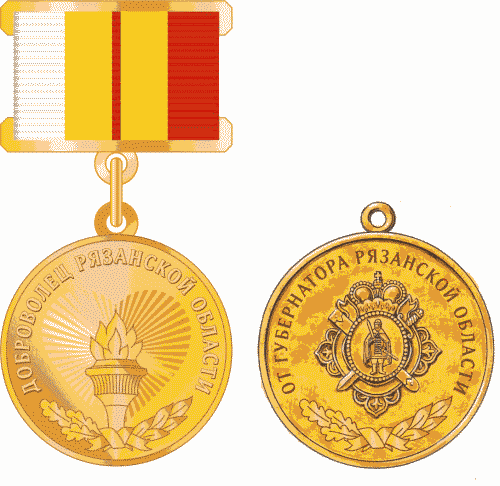 Рисунок знака Губернатора Рязанской области"Доброволец Рязанской области"Приложение N 3к ПостановлениюГубернатора Рязанской областиот 2 августа 2018 г. N 115-пгОПИСАНИЕ И РИСУНОКЛАЦКАННОЙ МИНИАТЮРЫ ЗНАКА ГУБЕРНАТОРА РЯЗАНСКОЙОБЛАСТИ "ДОБРОВОЛЕЦ РЯЗАНСКОЙ ОБЛАСТИ"Лацканная миниатюра знака Губернатора Рязанской области "Доброволец Рязанской области" (далее - лацканная миниатюра) изготавливается из золотистого металла, имеет форму круга диаметром 15 мм.На лицевой стороне лацканной миниатюры в центре помещено рельефное изображение горящего факела, от пламени которого расходятся лучи, образующие силуэт в форме сердца. Факел внизу выходит из-за положенных вдоль бортика рельефных дубовой и лавровой ветвей, связанных лентой с расходящимися в стороны вырезанными концами. Выше них вдоль бортика по окружности помещена рельефная надпись "ДОБРОВОЛЕЦ РЯЗАНСКОЙ ОБЛАСТИ".На оборотной стороне - крепление цанга-бабочка.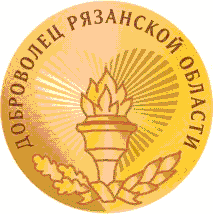 Рисунок лацканной миниатюры знака ГубернатораРязанской области "Доброволец Рязанской области"Приложение N 4к ПостановлениюГубернатора Рязанской областиот 2 августа 2018 г. N 115-пгОПИСАНИЕ И ОБРАЗЕЦБЛАНКА УДОСТОВЕРЕНИЯ К ЗНАКУ ГУБЕРНАТОРА РЯЗАНСКОЙОБЛАСТИ "ДОБРОВОЛЕЦ РЯЗАНСКОЙ ОБЛАСТИ"Удостоверение к знаку Губернатора Рязанской области "Доброволец Рязанской области" представляет собой прямоугольный кусок картона формата 148 x 104 мм, складываемый пополам в виде книжки (в сложенном виде 74 x 104 мм), на темно-красной внешней стороне которого нанесены узкие горизонтальные волнистые полосы охристого цвета, а поверх них справа помещены контурное изображение Малого должностного знака Губернатора Рязанской области (желтым цветом) и под ним надпись по центру в пять строк:УДОСТОВЕРЕНИЕ (желтым цветом)к знаку Губернатора (светло-красным цветом)Рязанской области (светло-красным цветом)"Доброволец (желтым цветом)Рязанской области" (желтым цветом).На внутренней стороне бланка нанесена светло-серая тангирная сетка, поверх которой слева помещен цветной рисунок знака "Доброволец Рязанской области".На правой стороне разворота помещены надписи черного цвета: вверху - слово "Награждается", под которым в три строки (обозначенные тонкими пунктирными линиями) вписываются фамилия, имя и отчество награжденного. Ниже в четыре строки по центру помещена надпись:знаком (черным цветом)Губернатора Рязанской области (черным цветом)"Доброволец (красным цветом)Рязанской области" (красным цветом).Ниже выключкой по левому краю расположена надпись черного цвета в две строки:"ГубернаторРязанской области"В правом нижнем углу - шаблон для указания даты.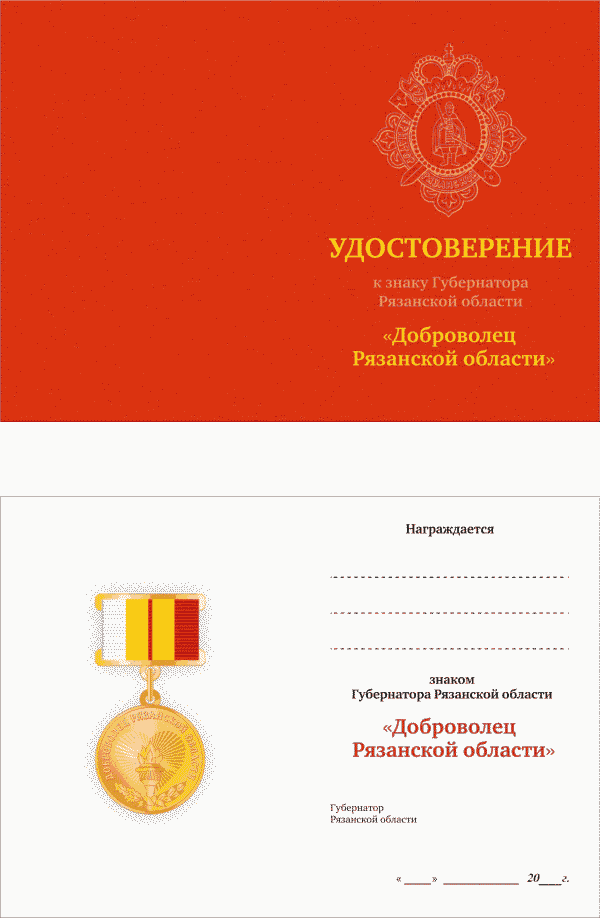 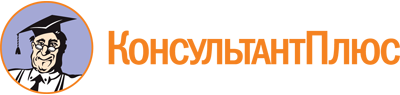 Постановление Губернатора Рязанской области от 02.08.2018 N 115-пг
(ред. от 23.03.2023)
"О знаке Губернатора Рязанской области "Доброволец Рязанской области"
(вместе с "Положением...")Документ предоставлен КонсультантПлюс

www.consultant.ru

Дата сохранения: 11.06.2023
 Список изменяющих документов(в ред. Постановлений Губернатора Рязанской области от 13.11.2019 N 111-пг,от 30.11.2022 N 149-пг, от 23.03.2023 N 25-пг)Список изменяющих документов(в ред. Постановления Губернатора Рязанской областиот 23.03.2023 N 25-пг)